INDICAÇÃO Nº 6139/2017Indica ao Poder Executivo Municipal operação ‘tapa-buracos” na Rua João Pedroso, nº 174, no João Augusto Cavalheiro. Excelentíssimo Senhor Prefeito Municipal, Nos termos do Art. 108 do Regimento Interno desta Casa de Leis, dirijo-me a Vossa Excelência para sugerir que, por intermédio do Setor competente, seja executada operação “tapa-buracos” na Rua João Pedroso, defronte ao nº 174, no bairro João Augusto Cavalheiro, neste município. Justificativa:Conforme visita realizada “in loco”, este vereador pôde constatar o estado de degradação da malha asfáltica da referida via pública ocasionada pelo DAE (Departamento de Água e Esgoto) que fez a manutenção e até o momento não fez o reparo da camada asfáltica, fato este que prejudica as condições de tráfego. Plenário “Dr. Tancredo Neves”, em 31/07/2017.Edivaldo Meira-Vereador-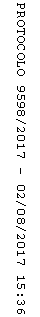 